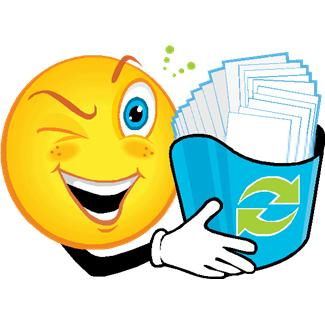 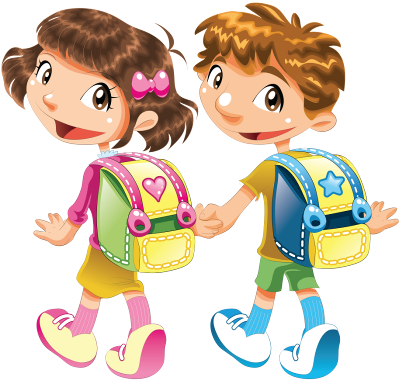 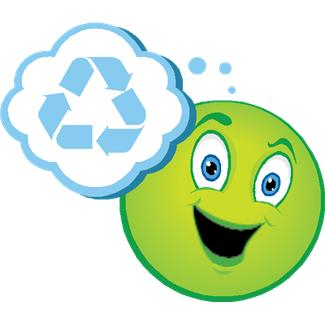 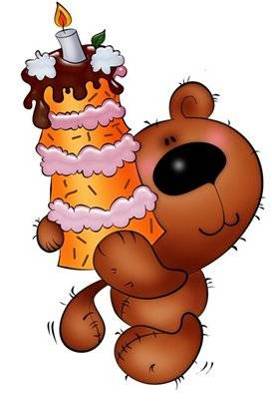 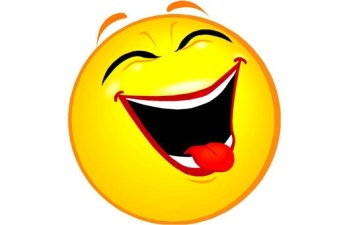 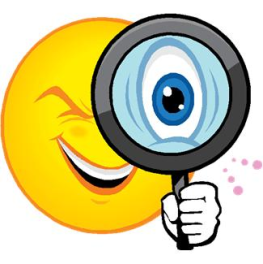 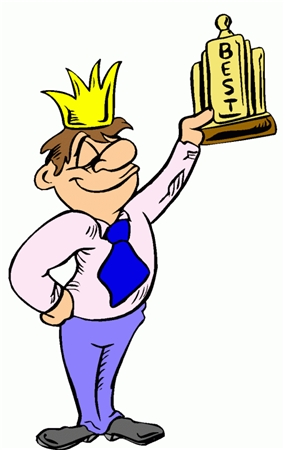 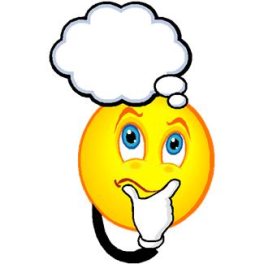 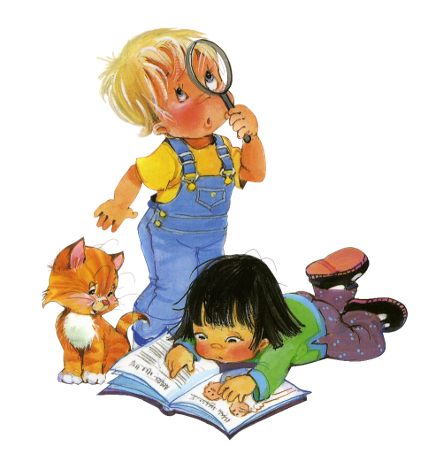 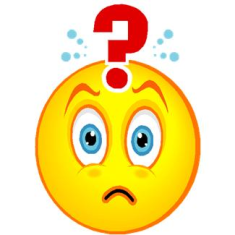 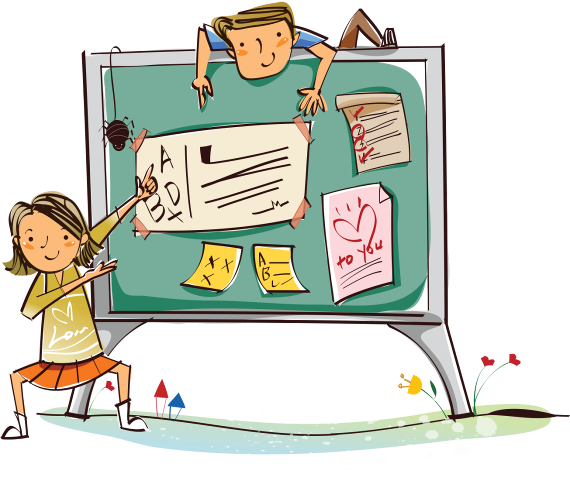 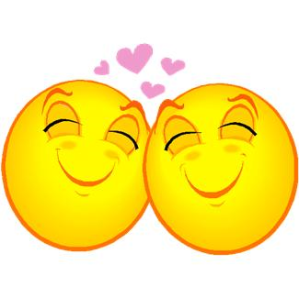 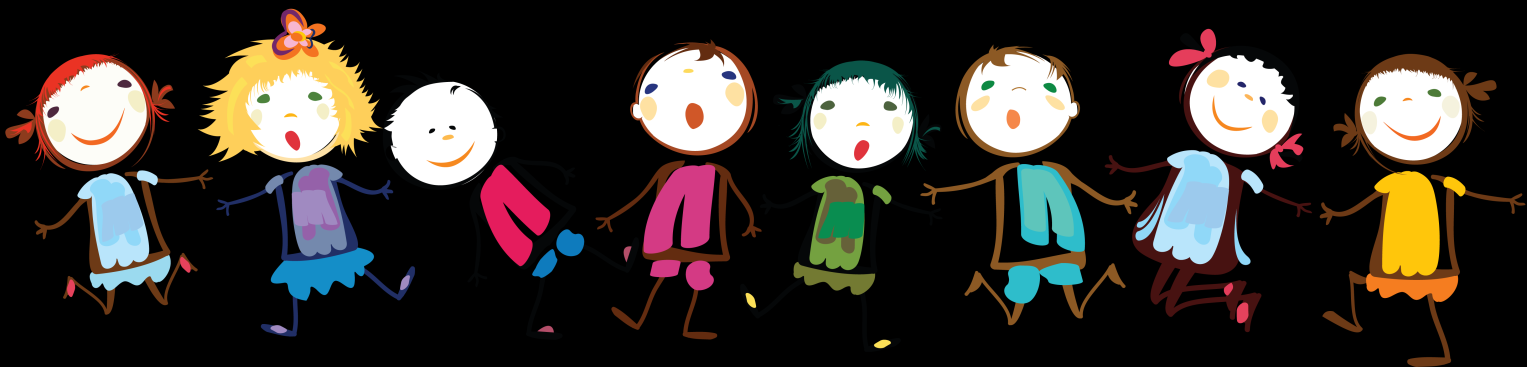 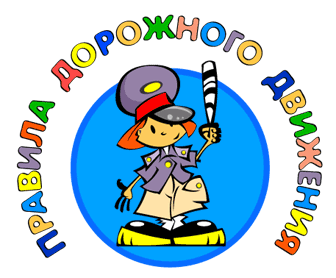 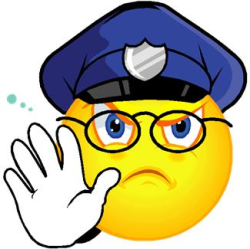 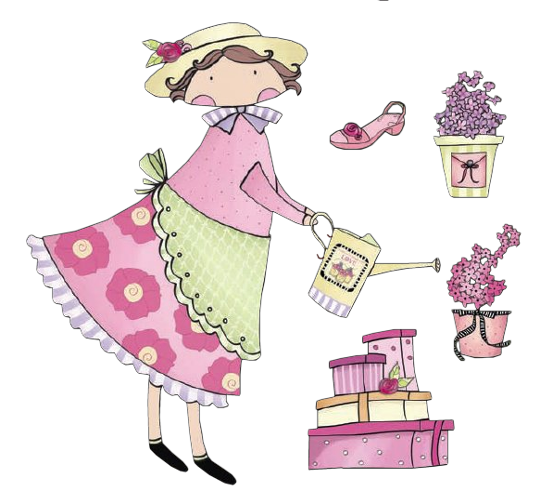 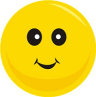 ПОНЕДЕЛЬНИКВТОРНИКСРЕДАЧЕТВЕРТПЯТНИЦАДатаТема мероприятияответственные